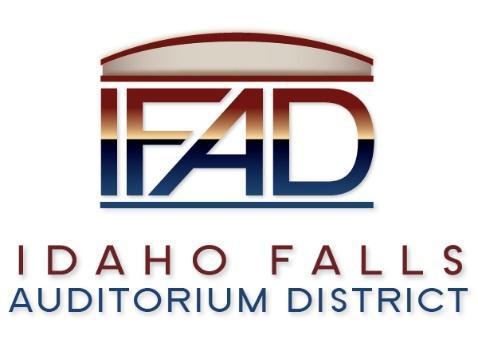 Board of Directors Business MeetingTuesday 26, March 2019, 7:00 a.m.Location:  Idaho Falls Auditorium District Office467 Constitution Way, Idaho Falls, Idaho 83405AgendaCall to Order Action Item - Accept the Consent Agenda Meeting Minutes – 3/12/19, 3/19/19PayablesDiscussion Item - Public CommentAction Item - Presentation of audit report by Rudd & CoAction Item – Approval of reimbursement amounts for CRSADiscussion Item –Draft of Centennial Management contractAction Item – status on Executive Director search. Discussion Item – update on the progress of the naming rights campaignDiscussion Item – Schematic design narrativeReport and UpdatesDiscussion Item - Legal ReportCalendar and AnnouncementsUpcoming IFAD Meeting/Events – Next Meeting on April 9, 2019Discussion Item - Announcements and Minor Questions Action Item - Agenda Items for April 9th meeting.Adjournment from Public SessionPosted on or before 7:00 a.m. on March 24, 2019